УКРАЇНАНАКАЗПО ГАННІВСЬКІЙ ЗАГАЛЬНООСВІТНІЙ ШКОЛІ І-ІІІ СТУПЕНІВПЕТРІВСЬКОЇ РАЙОННОЇ РАДИ КІРОВОГРАДСЬКОЇ ОБЛАСТІвід 26 жовтня 2018 року                                                                                                № 254с. ГаннівкаПро участь у 2018/2019 навчальному році у першому (зональному) турі всеукраїнського конкурсу «Учитель року – 2019»На виконання наказу начальника відділу освіти райдержадміністрації від 24 жовтня 2018 року № 228 «Про проведення у 2018/2019 навчальному році першого (зонального) туру всеукраїнського конкурсу «Учитель року – 2019»»НАКАЗУЮ:1. Заступнику директора з навчально-виховної роботи Ганнівської загальноосвітньої школи І-ІІІ ступенів ГРИШАЄВІЙ О.В. , заступнику завідувача з навчально-виховної роботи Володимирівської загальноосвітньої школи І-ІІ ступенів, філії Ганнівської загальноосвітньої школи І-ІІІ ступенів ПОГОРЄЛІЙ Т.М., заступнику завідувача з навчально-виховної роботи Іскрівської загальноосвітньої школи І-ІІІ ступенів, філії Ганнівської загальноосвітньої школи І-ІІІ ступенів БОНДАРЄВІЙ Н.П.: 1) опрацювати лист МОН України від 31 серпня 2018 року № 1/9-524 «Про умови та порядок проведення всеукраїнського конкурсу «Учитель року – 2019, лист управління освіти, науки, молоді та спорту Кіровоградської обласної державної адміністрації  від 28.вересня 2019 року № 35-12/3122/0.35 «Про умови та порядок проведення ІІ туру конкурсу «Учитель року – 2019 »;2) ознайомити педагогічних працівників визначених номінацій із конкурсними випробуваннями «Учитель року – 2019» (додаток );3) до 5 листопада 2018  року подати до районного методичного кабінету матеріали для участі у першому (зональному ) турі Конкурсу та заповнити інформаційну картку за посиланням: https://vhitelrokypetrove2019.blogspot.com;  4) забезпечити своєчасне прибуття учасників та членів журі на зональний Конкурс 21 листопада 2018 року на 830 до комунального закладу «Петрівське навчально-виховне об’єднання «загальноосвітня школа І-ІІІ ступенів – гімназія» у номінаціях «Географія», «Основи здоров’я».2. Контроль за виконанням даного наказу покласти на заступника директора з навчально-виховної роботи Ганнівської загальноосвітньої школи І-ІІІ ступенів ЩУРИК О.О., завідувача Володимирівської загальноосвітньої школи І-ІІ ступенів, філії Ганнівської загальноосвітньої школи І-ІІІ ступенів МІЩЕНКО М. І., на завідувача Іскрівської загальноосвітньої школи І-ІІІ ступенів, філії Ганнівської загальноосвітньої школи І-ІІІ ступенів ЯНИШИНА В.М. Директор школи                                                                                          О.КанівецьЗ наказом ознайомлені:                                                                          О.ГришаєваО.ЩурикВ.ЯнишинМ.МіщенкоН.БондарєваТ.ПогорєлаДодаток до наказу директора школивід 26.10.2018 року № 254Складорганізаційного комітету з підготовки до участі педагогіву І (зональному) турі всеукраїнського конкурсу“Учитель року-2019”СКЛАДфахових журі зонального  туру всеукраїнського конкурсу«Учитель року – 2019 »Номінація «Географія»Номінація «Основи здоров’я»Умови та порядок проведення І (зонального) туру  всеукраїнського конкурсу «Учитель року – 2019»І (зональний ) тур Конкурсу проводиться 21 листопада 2018 року – із  номінацій «Географія», «Основи здоров’я» І. Загальні положення1. Всеукраїнський конкурс «Учитель року – 2019» (далі – конкурс) проводиться на виконання Указу Президента України від 29 червня 1995 року № 489 «Про всеукраїнський конкурс «Учитель року», відповідно до Положення про всеукраїнський конкурс «Учитель року», затвердженого постановою Кабінету Міністрів України від 11 серпня 1995 р. № 638 (у редакції постанови Кабінету Міністрів України від 16 травня 2018 р. № 370), наказу Міністерства освіти і науки України                         від 07.06.2018 № 603 «Про проведення всеукраїнського конкурсу «Учитель року – 2019» у номінаціях: «Вчитель інклюзивного класу», «Географія», «Захист Вітчизни», «Основи здоров’я», «Французька мова».2. Мовою конкурсу є державна мова.3. Участь педагогічних працівників закладів загальної середньої та професійної (професійно-технічної) освіти у конкурсі здійснюється на добровільних засадах. 4. Для участі у першому турі конкурсу педагогічним працівникам необхідно:у період з 17 вересня до 15 жовтня 2018 року зареєструватися на офіційній сторінці конкурсу у розділі «Реєстрація учасників» (https://mon.gov.ua/ua/osvita/zagalna-serednya-osvita/konkurs-uchitel-roku/uchitel-roku-2019/reyestraciya-uchasnikiv).5.Учасники І (зонального)  туру конкурсу мають до 5  листопада  2018 року надіслати на електронну адресу  inbox4@petrovo.kr-admin.gov.ua: інформаційну картку у форматі Microsoft Word із врахуванням змін, що відбулись у педагогічній та методичній діяльності від початку першого туру конкурсу посилання на відеорезюме (до 5 хвилин, орієнтовний план додається); портретне фото у форматі JPG. У темі повідомлення зазначається номінація, наприклад, «Географія»; у назвах файлів обов’язково вказуються номінація та прізвище, наприклад, «Географія_Полум’яненко».ІІ. Конкурсні випробуванняКонкурсні випробування І (зонального) туру :1) «Тестування з фахової майстерності», 40 балів; 2) «Практична робота», 40 балів; 3) «Методичний практикум», 20 балів. 4) «Урок», 50 балівНомінація «Географія»Конкурсне випробування «Методичний практикум»Мета: оцінити методичну майстерність конкурсанта, його вміння використовувати сучасні підходи у компетентнісному полі Нової української школи. Формат: проведення фрагменту уроку та демонстрація методів, прийомів, способів, засобів, форм діяльності (за вибором конкурсанта), що спрямовані на формування географічної компетентності учнів.Тема уроку визначається для кожного конкурсанта шляхом жеребкування; тривалість підготовки (з мультимедійною презентацією) –  20 хвилин; тривалість виступу – до 10 хвилин, відповіді на запитання журі – до 5 хвилин.Оцінюється: методична компетентність; спрямованість обраних методів, форм, способів, засобів, прийомів роботи на формування ключових та предметних компетентностей, зокрема географічної, їх доцільність; реалізація наскрізних змістових ліній, взаємодія учасників освітнього процесу.Конкурсне випробування «Практична робота»Мета: оцінити вміння конкурсантів використовувати картографічні джерела інформації (топографічні, загальногеографічні, тематичні карти).Формат: підбір картографічного матеріалу за темою та проведення географічного дослідження (пояснення й оцінювання географічних процесів і явищ з використанням паперових та електронних джерел).Тема дослідження визначається для кожного конкурсанта шляхом жеребкування; виконання завдання здійснюється на комп’ютері протягом 30 хвилин , для оцінювання роботи шифруються.Оцінюється: уміння підбирати картографічний матеріал за темою дослідження, аналізувати його та робити висновки.Конкурсне випробування «Тестування з фахової майстерності»Мета: оцінити теоретичні знання конкурсантів.Формат: комп’ютерне тестування; питання розподіляються у співвідношенні: 75% від загальної кількості – предмет і методика його викладання, 25% – психологія й педагогіка.Тести можуть містити завдання з вибором однієї або декількох відповідей із запропонованих, встановлення відповідності логічно-пов’язаних пар, встановлення правильної послідовності, відкриті завдання з короткою відповіддю.Конкурсне випробування «Урок»Мета: оцінити педагогічну майстерність конкурсанта.Формат: урок тривалістю 45 хвилин. Теми конкурсних уроків обираються фаховим журі з усієї чинної навчальної програми; розподіл тем серед конкурсантів здійснюється шляхом жеребкування.Оцінюється: знання предмета, методична компетентність, науковість, творчий підхід; спрямованість на формування цілісності знань, предметних та ключових компетентностей, цінностей і ставлень; реалізація наскрізних змістових ліній, результативність та практична доцільність, професійні якості вчителя.Номінація «Основи здоров’я»Конкурсне випробування «Методичний практикум»Мета: оцінити методичну майстерність конкурсанта, його вміння використовувати сучасні підходи у компетентнісному полі Нової української школи. Формат: розроблення плану-конспекту уроку у формі соціально-просвітницького тренінгу.Проблема для розроблення плану-конспекту обирається шляхом жеребкування; клас, тема уроку визначаються конкурсантом; виконання завдання здійснюється протягом 30 хвилин на комп’ютері; для оцінювання роботи шифруються.Оцінюється: методична компетентність; урахування особливостей соціально-просвітницького тренінгу; спрямованість обраних методів, форм, способів, засобів, прийомів роботи на формування ключових та предметних компетентностей, їх доцільність; реалізація наскрізних змістових ліній. Конкурсне випробування «Практична робота»Мета: оцінити уміння конкурсантів організовувати активну взаємодію учнів.Формат: проведення фрагменту уроку з використанням інтерактивних методів. Тема уроку визначається для кожного конкурсанта шляхом жеребкування; тривалість підготовки – 20 хвилин; тривалість виступу – до 10 хвилин, відповіді на запитання журі – до 5 хвилин.Оцінюється: володіння інтерактивними методами, спрямованість обраних методів на формування ключових та предметних компетентностей, зокрема здоров’язбережувальної, цінностей та ставлень; доцільність обраних методів; урахування вікових особливостей учнів, взаємодія учасників освітнього процесу.Конкурсне випробування «Тестування з фахової майстерності» Мета: оцінити теоретичні знання конкурсантів. Формат: комп’ютерне тестування; питання розподіляються у співвідношенні: 75% від загальної кількості – предмет і методика його викладання, 25% – психологія й педагогіка.Тести можуть містити завдання з вибором однієї або декількох відповідей із запропонованих, встановлення відповідності логічно-пов’язаних пар, встановлення правильної послідовності, відкриті завдання з короткою відповіддю. Конкурсне випробування «Урок»Мета: оцінити педагогічну майстерність конкурсанта.Формат: урок тривалістю 45 хвилин. Теми конкурсних уроків обираються фаховим журі з усієї чинної навчальної програми; розподіл тем серед конкурсантів здійснюється шляхом жеребкування. Оцінюється: знання предмета, методична компетентність, науковість, творчий підхід; спрямованість на формування цілісності знань, предметних та ключових компетентностей, цінностей і ставлень; реалізація наскрізних змістових ліній; результативність та практична доцільність, професійні якості вчителя.ІІІ. Оцінювання конкурсних випробуваньОцінювання конкурсних випробувань здійснюється за бальною системою та критеріями, затвердженими відповідним журі.Оцінювання здійснюється особисто кожним членом журі, який вносить бали до оціночного листа, підписує та здає його секретареві журі одразу після закінчення кожним учасником відповідного конкурсного випробування.Не допускається обговорення членами журі виступів учасників під час проведення та оцінювання конкурсного випробування.ІV. Визначення переможців та лауреатів Переможець, два лауреати, які посіли друге та третє місця, дипломанти конкурсу визначаються на основі рейтингу, укладеного за загальною кількістю балів, одержаних під час конкурсних випробувань фінального етапу третього туру конкурсу.У випадку однакової кількості балів за результатами відбіркового або/та фінального етапів відповідного туру конкурсу перевага надається тому учасникові, який має вищий бал у пріоритетному конкурсному випробуванні. Рішення журі кожного туру конкурсу оформляються протоколами, які підписують голова та секретар журі.Підсумок кожного туру конкурсу є колегіальним рішенням журі та не підлягає перегляду. У разі виникнення питань щодо результатів оцінювання конкурсних випробувань роз’яснення учасникам надає голова журі. V. Оприлюднення результатів конкурсних випробуваньРезультати оцінювання конкурсних випробувань доводяться до відома учасників конкурсу.Зведені відомості кожного конкурсного випробування, рейтингові листи підписуються всіма присутніми членами журі й у сканованому вигляді розміщуються на відповідних офіційних веб-сайтах.Відеозаписи конкурсних випробувань можуть розміщуватися на відповідних офіційних веб-сайтах.VІ. Громадське спостереженняІз метою формування незалежного уявлення про хід конкурсу можлива присутність представників громадських організацій, засобів масової інформації (далі – спостерігачі).Спостерігачі мають попередньо повідомити організаторів та зареєструватися у відповідному організаційному комітеті.Під час конкурсних випробувань та процесу оцінювання в одному приміщенні можуть бути присутніми не більше двох представників від громадських організацій і двох – від засобів масової інформації.Спостерігачі не можуть чинити вплив на перебіг конкурсу та його результати, перешкоджати проведенню конкурсу, відволікати учасників та членів журі тощо.Висновок про перебіг конкурсу спостерігачі мають довести до відповідних організаційних комітетів у письмовій формі протягом одного дня після його завершення.Члени відповідних організаційних комітетів та журі конкурсу сприяють спостерігачам у здійсненні їхніх повноважень.Перелік матеріалів учасника першого (зонального) туру всеукраїнського конкурсу «Учитель року – 2019»Особиста заява на ім’я голови районного оргкомітету про участь у Конкурсі (написана власноруч).Згода учасника районного туру конкурсу на збір та обробку персональних даних.Інформаційна картка учасника Конкурсу, портретне фото на електронну адресу відділу освіти Петрівської районної державної адміністрації inbox4@petrovo.kr-admin.gov.uaГолові організаційного комітету з проведення І (зонального) туру всеукраїнського конкурсу «Учитель року-2019» Москальцю Г.Л.учителя ______________________    									(предмет)							___________________________________                                                                                                   (найменування закладу)ЗАЯВА	Я, __________________________________________________  даю згоду на участь у І (зональному) турі всеукраїнського конкурсу «Учитель року – 2019» у номінації «_______________»Із умовами та порядком проведення конкурсу ознайомлена (ний) і погоджуюся. Даю згоду на публікацію матеріалів у періодичних та інших освітянських виданнях із можливим редагуванням.«____» __________ 2018 року                                                       ______________Згодана збір та обробку персональних данихЯ,	________________________________________________________,паспорт серії ______№ _______________, шляхом підписання цього тексту, відповідно до Закону України «Про захист персональних даних» від 01 червня 2010 року № 2297-VІ, надаю згоду районному оргкомітету всеукраїнського конкурсу «Учитель року – 2018» на обробку моїх персональних даних з метою забезпечення моєї участі в (зональному) турі всеукраїнського конкурсу «Учитель року – 2019» та заходах, що пов’язані з його проведенням. Ця згода надається на здійснення дій відносно моїх персональних даних, що будуть необхідними або бажаними для досягнення зазначених вище цілей, а саме: збір, систематизація, накопичення, зберігання, уточнення (оновлення, зміна), використання, розповсюдження (передача), надання третім особам (Міністерству освіти і науки України, Інституту модернізації змісту освіти та ін.).«____» __________ 2018 року _______________ / _______________________ /                                                                                                                 (підпис)                                                                              (ПІБ)Підпис ______________________________________ підтверджуюДиректор ЗНЗ _______________ / ___________________________ /                                                                          (підпис)                                                                                (ПІБ)Інформаційна картка *учасника всеукраїнського конкурсу «Учитель року – 2019» у номінації  «________________________»* Формат інформаційної картки не змінювати** Для учасників третього туруОрієнтовний план відеорезюме учасника третього туру всеукраїнського конкурсу «Учитель року – 2019»У чому полягає Ваша педагогічна ідея/новація/розробка?Як Ви реалізуєте свою педагогічну ідею/новацію/розробку? Наведіть приклади.Чому, на Вашу думку, саме ці ідеї є ефективними? Які Ваші основні досягнення? Чим Ви пишаєтеся?Чого Ви очікуєте від конкурсу?Голова оргкомітетуГолова оргкомітетуГолова оргкомітетуМоскалець Григорій Леонідович -директор комунальної установи «Петрівський районний центр із обслуговування закладів освіти» Петрівської районної ради Заступник головиЗаступник головиЗаступник головиОшега Зоя Семенівна -завідувач районного методичного кабінету комунальної установи «Петрівський районний центр із обслуговування закладів освіти» Петрівської районної радиЧлени оргкомітету:Члени оргкомітету:Члени оргкомітету:Савостікова Валентина Миколаївна -методист районного методичного кабінету комунальної установи «Петрівський районний центр із обслуговування закладів освіти» Петрівської районної радиМовчан Людмила Іллівна -методист районного методичного кабінету комунальної установи «Петрівський районний центр із обслуговування закладів освіти» Петрівської районної радиСуліма Дмитро Олександрович -методист районного методичного кабінету комунальної установи «Петрівський районний центр із обслуговування закладів освіти» Петрівської районної радиЛубенець Гульнара Ісмаілівна -методист районного методичного кабінету комунальної установи «Петрівський районний центр із обслуговування закладів освіти» Петрівської районної радиГолова журі:Савостікова Валентина Миколаївна            - методист районного методичного кабінету  комунальної установи «Петрівський районний центр із обслуговування закладів освіти»Заступник:Мовчан Людмила  Іллівна                         -  методист районного методичного кабінету  комунальної установи «Петрівський районний центр із обслуговування закладів освіти»Секретар:Ляхович Ірина Богданівна                         - вчитель географії Володимирівської загальноосвітньої школи І-ІІ ступенів, філії Ганнівської загальноосвітньої школи І-ІІІ ступенівЧлени журі:Дяченко Людмила Дмитрівна                    - вчитель географії Новостародубської загальноосвітньої школи І-ІІІ ступенів;  Ваніна Ніна Іванівна                                   - вчитель географії комунального закладу «Петрівське навчально-виховне об’єднання «загальноосвітня школа І-ІІІ ступенів-гімназія»;Чорна Людмила Андріївна                         - вчитель географії комунального закладу «Петрівське навчально-виховне об’єднання «загальноосвітня школа І-ІІІ ступенів-гімназія»Голова журі:Суліма Дмитро Олександрович                 - методист районного методичного кабінету комунальної установи «Петрівський районний центр із обслуговування закладів освіти»Заступник:Лубенець Гульнара Ісмаілівна                    - методист районного методичного кабінету  комунальної установи «Петрівський районний центр із обслуговування закладів освіти»Секретар:Швець Тетяна Миколаївна                          - методист районного методичного кабінету  комунальної установи «Петрівський районний центр із обслуговування закладів освіти»Члени журі:Філіпенко Інна Валеріївна                        - вчитель основ здоров`я Чечеліївської загальноосвітньої школи  І-ІІІ ступенів, філії Новостародубської загальноосвітньої школи І-ІІІ ступенів;Капінус Тетяна Володимирівна               - вчитель основ здоров`я Новостародубської  загальноосвітньої школи І-ІІІ ступенів;Глязнуцова Ірина Петрівна                       - вчитель основ здоров’я комунального закладу «Петрівське навчально-виховне об’єднання «загальноосвітня школа І-ІІІ ступенів – гімназія»Прізвище, ім’я, по батьковіПосадаМісце роботи (найменування закладу освіти відповідно до статуту)Освіта (найменування закладу вищої освіти, рік закінчення навчання)Самоосвіта (за останні 3 роки) Загальний стаж роботиПедагогічний стаж Стаж роботи у даному закладі освітиКваліфікаційна категоріяПедагогічне звання (за наявності)Науковий ступінь  (за наявності)Посилання на Інтернет-ресурси, де ви представлені (за наявності)Посилання на відеорезюме**Педагогічне кредоПедагогічний портрет(обсяг – до двох сторінок)Виконується у довільній формі. Бажано висвітлити такі питання: у чому полягає Ваша педагогічна ідея/новація/розробка; які інноваційні освітні практики Ви застосовуєте; що би Ви змінили або вже змінили в організації освітнього процесу; чого прагнете навчитися; які Ваші інтереси, захоплення?Педагогічний портрет(обсяг – до двох сторінок)Виконується у довільній формі. Бажано висвітлити такі питання: у чому полягає Ваша педагогічна ідея/новація/розробка; які інноваційні освітні практики Ви застосовуєте; що би Ви змінили або вже змінили в організації освітнього процесу; чого прагнете навчитися; які Ваші інтереси, захоплення?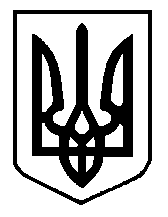 